Lois J. (Koos) BleekeAugust 31, 1937 – August 3, 2013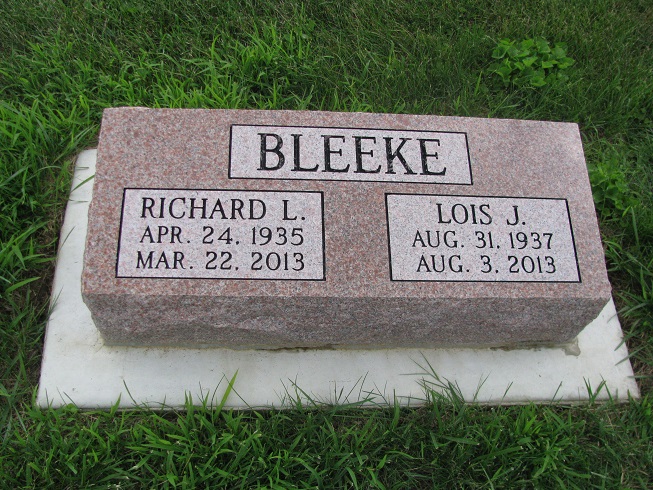 Photo by PLS   Lois J. Bleeke, 75 years old of Decatur, Indiana, passed away on Saturday, August 3, 2013 in the Adams Memorial Hospital located in Decatur. Lois was born on Tuesday, August 31, 1937 in Adams County, Indiana the daughter of the late Donald Koos and the late Mary (Miller) Koos. Her husband, Richard Bleeke preceded her in death on March 22, 2013. Lois was a member of the Zion Lutheran Church in Decatur, Indiana. Lois was employed as a custodian for North Adams Community Schools and also cleaned homes. 
   Surviving are her son, Cory Bleeke of Preble, IN; son, Dan Bleeke of Denver, CO; son, Bill Bleeke of Chico, CA; brother, Robert (Harriet) Koos of Ocean City, MD; sister, Judy (Doug) Golden of Fishers, IN; 4 grandchildren, 1 great-grandchild.
   Funeral services will be held at 11:00 a.m. on Saturday, August 24, 2013 in the Zwick & Jahn Funeral Home, Decatur, IN with Rev. Phil Phifer officiating. Family and friends will be received from 9:00 a.m. to 11:00 a.m. in the Zwick & Jahn Funeral Home, Decatur, IN.
   Preferred memorials are to Cornerstone Community Church-Decatur; Zion Lutheran Church-Decatur. Zwick & Jahn Funeral Home, Adams County, IndianaAugust 3, 2013